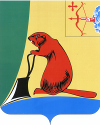 АДМИНИСТРАЦИЯ ТУЖИНСКОГО МУНИЦИПАЛЬНОГО РАЙОНАКИРОВСКОЙ ОБЛАСТИПОСТАНОВЛЕНИЕ11.02.2015                                                                                                            № 69  пгт ТужаО реализации отдельных государственных полномочий, переданныхТужинскому району    В соответствии со статьей 86 Бюджетного кодекса Российской Федерации, пунктом 1 статьи 37 и пунктом 6 статьи 43 Федерального закона от 06.10.2003 № 131-ФЗ «Об общих принципах организации местного самоуправления в Российской Федерации», статьей 9 Устава муниципального образования Тужинский муниципальный район, решением Тужинской районной Думы от 12.12.2014 № 49/333 «О бюджете Тужинского муниципального района на 2015 год и на плановый период 2016 и 2017 годов» администрация Тужинского муниципального района ПОСТАНОВЛЯЕТ:  1. Администрации Тужинского муниципального района в пределах выделенных Тужинскому району финансовых средств осуществлять отдельные государственные полномочия:  1.1. по хранению и комплектованию муниципальных архивов документами Архивного фонда Российской Федерации и другими архивными документами, относящимися к государственной собственности области и находящимися на территории муниципальных образований; государственному учету документов Архивного фонда Российской Федерации и других архивных документов, относящихся к государственной собственности области и находящихся на территориях муниципальных образований; оказанию государственных услуг по использованию документов Архивного фонда Российской Федерации и других архивных документов, относящихся к государственной собственности области, временно хранящихся в муниципальных архивах;1.2.  по организации предоставления гражданам субсидий на оплату жилых помещений и коммунальных услуг;1.3. по созданию и деятельности в муниципальных образованиях административной (ых) комиссии (ий);1.4.  по обеспечению прав детей-сирот и детей, оставшихся без попечения родителей, лиц из числа  детей-сирот и детей, оставшихся без попечения родителей, на жилое помещение в соответствии с Законом Кировской области «О социальной поддержке детей-сирот и детей, оставшихся без попечения родителей, лиц из числа детей-сирот и детей, оставшихся без попечения родителей, детей, попавшихся в сложную жизненную ситуацию»;1.5.  по созданию в муниципальных районах, городских округах комиссий по делам несовершеннолетних и защите их прав и организации деятельности в сфере профилактики безнадзорности и правонарушений несовершеннолетних, включая административную юрисдикцию;1.6.  по осуществлению деятельности по опеке и попечительству;1.7. по расходованию субсидии на выравнивание обеспеченности муниципальных образований по реализации ими их отдельных расходных обязательств;1.8. по присвоению спортивных разрядов и квалификационных категорий спортивных судей, предусмотренных частью 2 статьи 7.1 Закона Кировской области «О физической культуре и спорте в Кировской области».2. Уполномочить Муниципальное казённое учреждение «Управление образования администрации Тужинского муниципального района» в пределах выделенных Тужинскому району финансовых средств осуществлять отдельные государственные полномочия:2.1. по назначению  и выплате ежемесячных денежных выплат на детей-сирот и детей, оставшихся без попечения родителей, находящихся  под опекой (попечительством), в приемной семье, и начисление и выплата ежемесячного вознаграждения, причитающегося приемным родителям;2.2. по начислению и выплате компенсации платы, взимаемой с родителей (законных представителей) за присмотр и уход за детьми в образовательных организациях, реализующих образовательную программу дошкольного образования;2.3. по реализации прав на получение общедоступного и бесплатного дошкольного образования в муниципальных дошкольных образовательных организациях;2.4. по реализации прав на получение общедоступного и бесплатного дошкольного, начального общего, основного общего, среднего общего и дополнительного образования детей в муниципальных общеобразовательных организациях;2.5. по возмещению расходов, связанных с предоставлением руководителям, педагогическим работникам и иным специалистам (за исключением совместителей) муниципальных образовательных организаций, организаций для детей-сирот и детей, оставшихся без попечения родителей, работающих и проживающих в сельских населенных пунктах, поселках городского типа,  меры социальной  поддержки, установленной абзацем первым части 1 статьи 15 Закона Кировской области «Об образовании в Кировской области»;2.6.  по расходованию субсидии на выравнивание обеспеченности муниципальных образований по реализации ими их отдельных расходных обязательств.3. Уполномочить Муниципальное казенное учреждение «Отдел культуры администрации Тужинского муниципального района» в пределах выделенных Тужинскому району финансовых средств осуществлять отдельные государственные полномочия:3.1. по выплате отдельным категориям специалистов, работающих в муниципальных учреждениях и проживающих в сельских населенных пунктах или поселках городского типа области, частичной компенсации расходов на оплату жилого помещения и коммунальных услуг в виде ежемесячной денежной выплаты;3.2. по возмещению расходов, связанных с предоставлением руководителям, педагогическим работникам и иным специалистам (за исключением совместителей) муниципальных образовательных организаций, организаций для детей-сирот и детей, оставшихся без попечения родителей, работающих и проживающих в сельских населенных пунктах, поселках городского типа,  меры социальной  поддержки, установленной абзацем первым части 1 статьи 15 Закона Кировской области «Об образовании в Кировской области»;3.3. по расходованию субсидии на выравнивание обеспеченности муниципальных образований по реализации ими их отдельных расходных обязательств.4. Уполномочить Муниципальное казенное общеобразовательное учреждение средняя общеобразовательная школа с углубленным изучением отдельных предметов пгт Тужа  Кировской области в пределах выделенных Тужинскому району финансовых средств осуществлять отдельные государственные полномочия:4.1. по реализации прав на получение общедоступного и бесплатного дошкольного, начального общего, основного общего, среднего общего и дополнительного образования детей в муниципальных общеобразовательных организациях;4.2. по возмещению расходов, связанных с предоставлением руководителям, педагогическим работникам и иным специалистам (за исключением совместителей) муниципальных образовательных организаций, организаций для детей-сирот и детей, оставшихся без попечения родителей, работающих и проживающих в сельских населенных пунктах, поселках городского типа,  меры социальной  поддержки, установленной абзацем первым части 1 статьи 15 Закона Кировской области «Об образовании в Кировской области»;4.3. по расходованию субсидии на выравнивание обеспеченности муниципальных образований по реализации ими их отдельных расходных обязательств.5. Уполномочить Управление сельского хозяйства администрации Тужинского муниципального района в пределах выделенных Тужинскому району финансовых средств осуществлять отдельные государственные полномочия:5.1. по поддержке сельскохозяйственного производства, за исключением реализации мероприятий, предусмотренных федеральными целевыми программами;5.2. по защите населения от болезней, общих для человека и животных, в части организации и содержания скотомогильников  (биотермических ям), ликвидации закрытых скотомогильников на территории муниципальных районов и городских округов в соответствии с требованиями действующего ветеринарного законодательства Российской Федерации и Кировской области;5.3. по организации проведения мероприятий по предупреждению и ликвидации животных и их лечению в части организации и проведения отлова, учета, содержания и использования безнадзорных домашних животных на территории муниципальных районов и городских округов;5.4.  по возмещению части процентной ставки по краткосрочным кредитам (займам) на развитие растениеводства, переработки и реализации продукции растениеводства;5.5. по возмещению части процентной ставки по инвестиционным кредитам (займам) на развитие растениеводства, переработки и развитие инфраструктуры и логистического обеспечения рынков продукции растениеводства;5.6. по возмещению части процентной ставки по краткосрочным кредитам (займам) на развитие животноводства, переработки и реализации продукции животноводства;5.7. по возмещению части процентной ставки по инвестиционным кредитам (займам) на развитие животноводства, переработки и развития инфраструктуры и логистического обеспечения рынков продукции животноводства;5.8. по возмещение части процентной ставки по долгосрочным, среднесрочным и краткосрочным кредитам, взятым малыми формами хозяйствования.6. Уполномочить  муниципальное казенное учреждение Финансовое управление администрации Тужинского муниципального района в пределах выделенных Тужинскому району финансовых средств осуществлять отдельные государственные полномочия:6.1.  по расчету и предоставлению дотаций бюджетам поселений;6.2. по предоставлению межбюджетных трансфертов поселениям по созданию и деятельности в муниципальных образованиях административной (ых) комиссии (ий);6.3. по предоставлению межбюджетных трансфертов на осуществление переданных полномочий Российской Федерации по первичному воинскому учету на территориях, где отсутствуют военные комиссариаты;6.4. по расходованию субсидии на выравнивание обеспеченности муниципальных образований по реализации ими их отдельных расходных обязательств.7. Уполномоченным главным распорядителям (получателям) при осуществлении отдельных государственных полномочий:7.1. Соблюдать действующее законодательство, регулирующее вопросы осуществления государственных полномочий, и осуществлять государственные полномочия;7.2. Расходовать средства, выделенные на осуществление отдельных государственных полномочий, в соответствии с утвержденной сметой расходов;7.3. Проводить расходование средств в соответствии с установленными порядками расходования и учета средств на предоставление субвенций по каждому виду, утвержденными Правительством Кировской области;7.4. При расходовании субвенций применять Федеральный закон от 05.04.2013 № 44-ФЗ «О контрактной системе в сфере закупок товаров, работ, услуг для обеспечения государственных и муниципальных нужд»;7.5. Обеспечить контроль за своевременным, целевым и эффективным расходованием субвенций в пределах лимитов бюджетных обязательств;7.6. Повысить качество бюджетного планирования, в том числе при предоставлении заявок на потребность в средствах;7.7. Представлять в финансовое управление администрации Тужинского муниципального района отчеты о расходовании субвенций по формам и в сроки, утвержденные Департаментом финансов Кировской области, за подписью руководителя и главного бухгалтера.8. Признать утратившими силу постановления администрации Тужинского муниципального района:8.1. От 31.01.2014 № 17 «О реализации отдельных государственных полномочий, переданных Тужинскому району»;8.2. От 28.03.2014 № 113 «О внесении изменений в постановление администрации района от 31.01.2014 № 17»;8.3. От 26.05.2014 № 212 «О внесении изменений в постановление администрации района от 31.01.2014 № 17»;8.4. От 13.08.2014 № 358 «О внесении изменений в постановление администрации Тужинского муниципального района от 31.01.2014 № 17»;8.5. От 28.11.2014 № 515 «О внесении изменений в постановление администрации Тужинского муниципального района от 31.01.2014 № 17».И.о.главы администрации Тужинского муниципального района	          Л.В. Бледных 